JAZYK  ČESKÝ DOMÁCÍ ÚKOLY  27.4.- 30.4.2020ČTENÍ S POROZUMĚNÍMČTENÍ :                1/Pokračuj ve  čtení  své knížky                2/ Přečti si z čítanky str. 125 -126  Nezbedné autíčko  Tút,                  přečti pozorně a odpověz na otázky v učebnici .  PSANÍ :    /nepiš psaní najednou ,napiš každý den polovinu stránky/                1/str. 32 - R,Ř   - vlastní  jména  pod písmeny  přepiš  psacím  písmem                   2/str.  33 – T ,Ť ,FJAZYK ČESKÝ :                                              SLOVA  SE  SKUPINAMI  DĚ ,TĚ ,NĚ  PO  27.4. – v učebnici str. 82 se podívej na slova ,která si Agátka podtrhla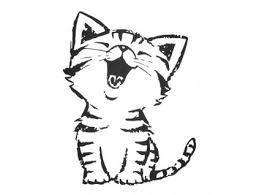                      ve   cv. 1 .                     Přečti si tabulku pod cvičením.                                                 str. 82  cv. 2, vyber si slova z nabídky pod cvičením   +                                                   uč. 82 cv. 3            UT 28.4. -  do cvičného sešitu nebo na papír si cvičení  82/3 napiš ,poskládej                              slova z kytiček 82/4 ,   také si je napiš na papír něco do cvičného sešitu   ST  29.4. -   vyzkoušej si ,jestli už to umíš https://skolakov.eu/cesky-jazyk/2-trida/pismeno-%C4%9B/slova-s-de-te-ne/doplnovani-dvojic/cviceni1.htmČT 30. 4. –    Pracovní  sešit str. 14 cv.   1,2,3------------------------------------------------------------------------------------------------------------------------.Dobrovolný úkol : PS str. 14 cv. 4        TI ,KTEŘÍ OMYLEM  ODEVZDALI  SEŠIT  PSANÍ  NEBO  PS Z JČ SI HO MOHOU VYZVEDNOUT U PANÍ SEKRETÁŘKY  .   